В соответствии с Федеральным законом от 28.12.2009 № 381 - ФЗ «Об основах государственного регулирования торговой деятельности в Российской Федерации», Федеральным законом от 06.10.2003 № 131 - ФЗ «Об общих принципах организации местного самоуправления в Российской Федерации», Федеральным законом от 26.07.2006 № 135 - ФЗ «О защите конкуренции», Порядком разработки и утверждения органами местного самоуправления муниципальных образований Амурской области схемы размещения нестационарных торговых объектов», утвержденным приказом министерства экономического развития и внешних связей Амурской области от 25.06.2021 № 152-Пр,  п о с т а н о в л я ю:1. Утвердить схему размещения нестационарных торговых объектов постоянного размещения на территории Завитинского муниципального округа, согласно приложению к настоящему постановлению. 2. Настоящее постановление подлежит официальному опубликованию.3. Контроль за исполнением настоящего постановления оставляю за собой.Глава Завитинскогомуниципального округа                                                                     С.С.ЛиневичСХЕМАразмещения нестационарных торговых объектов на территории  Завитинского муниципального округа 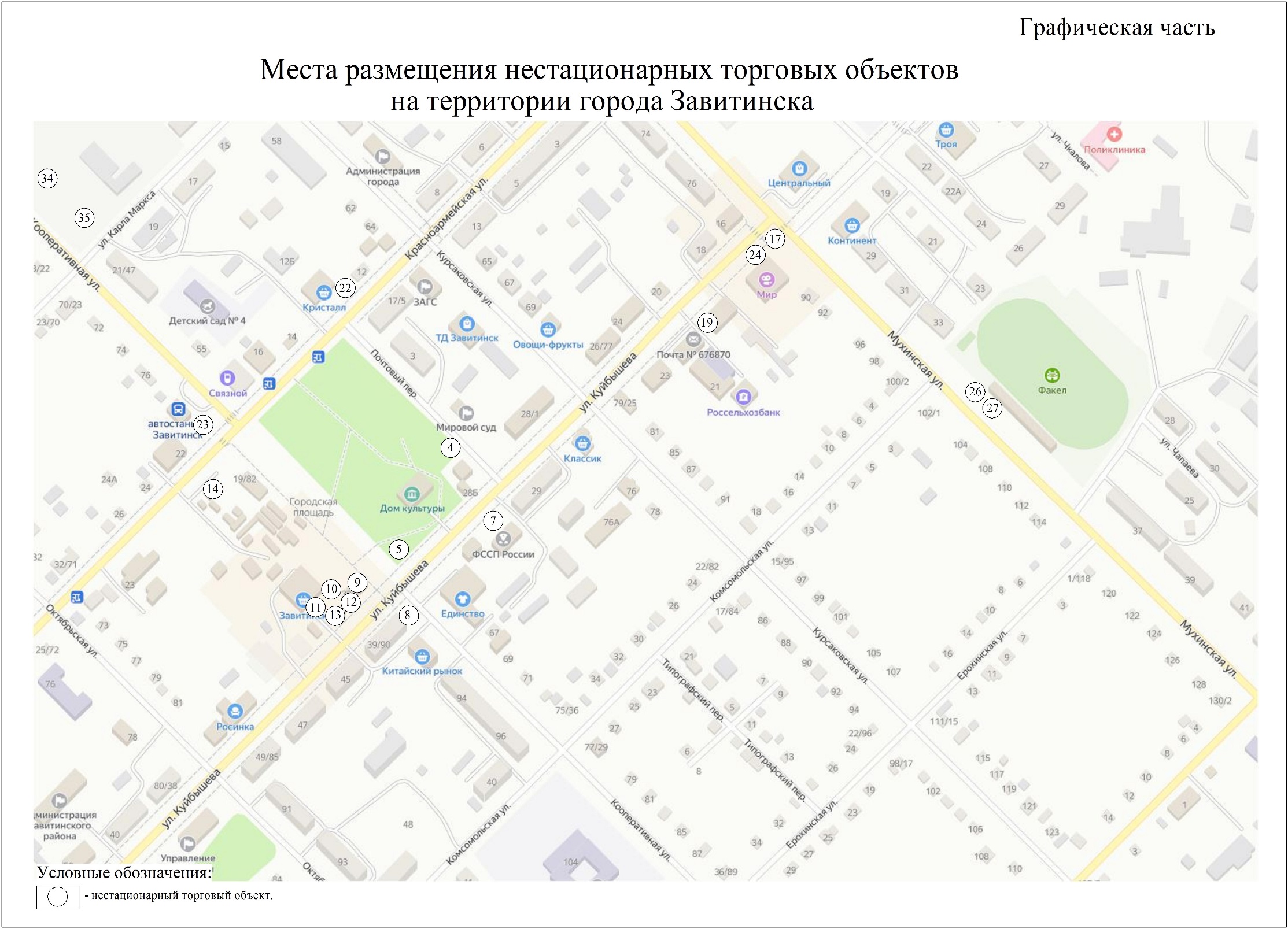 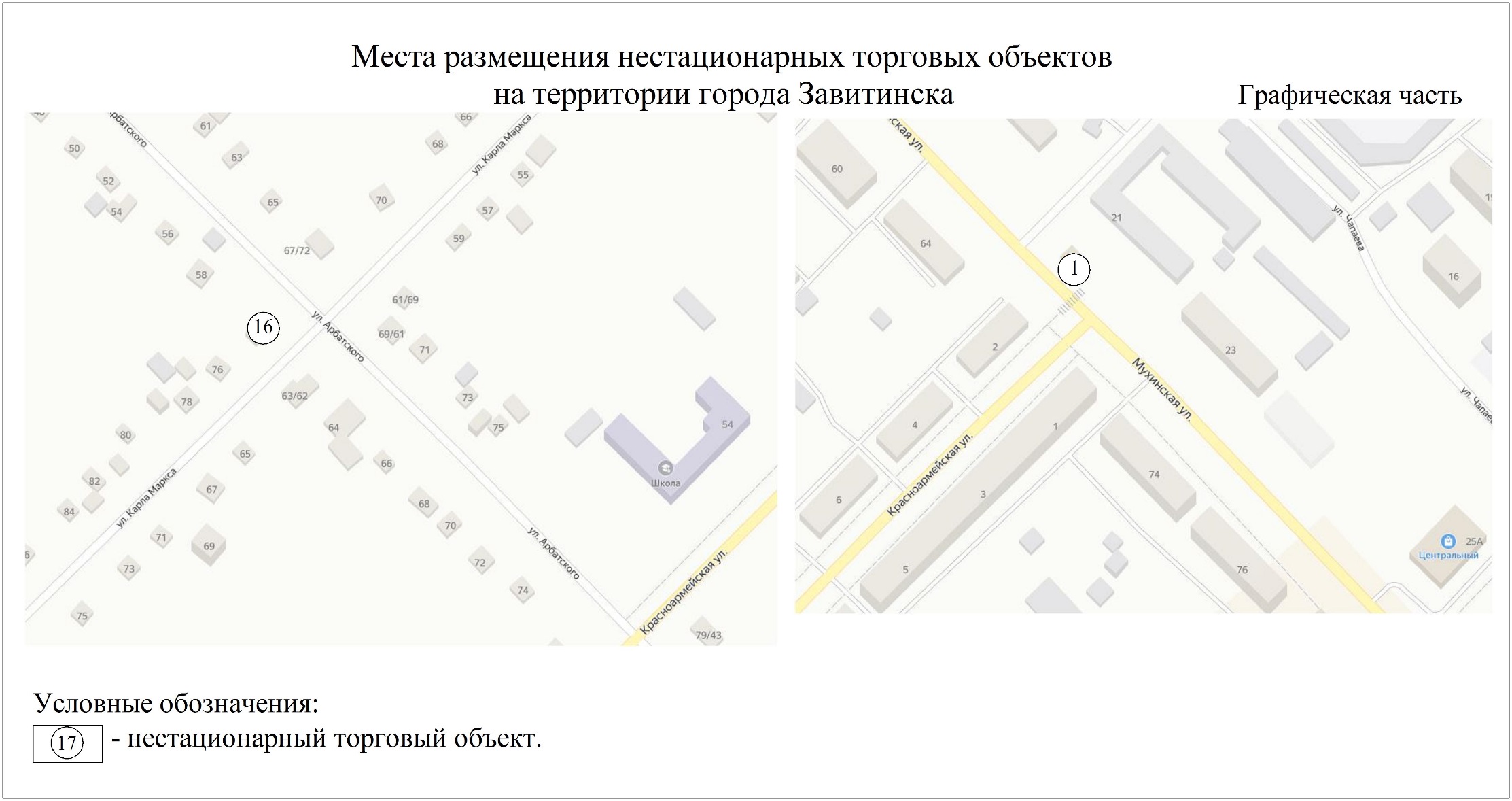 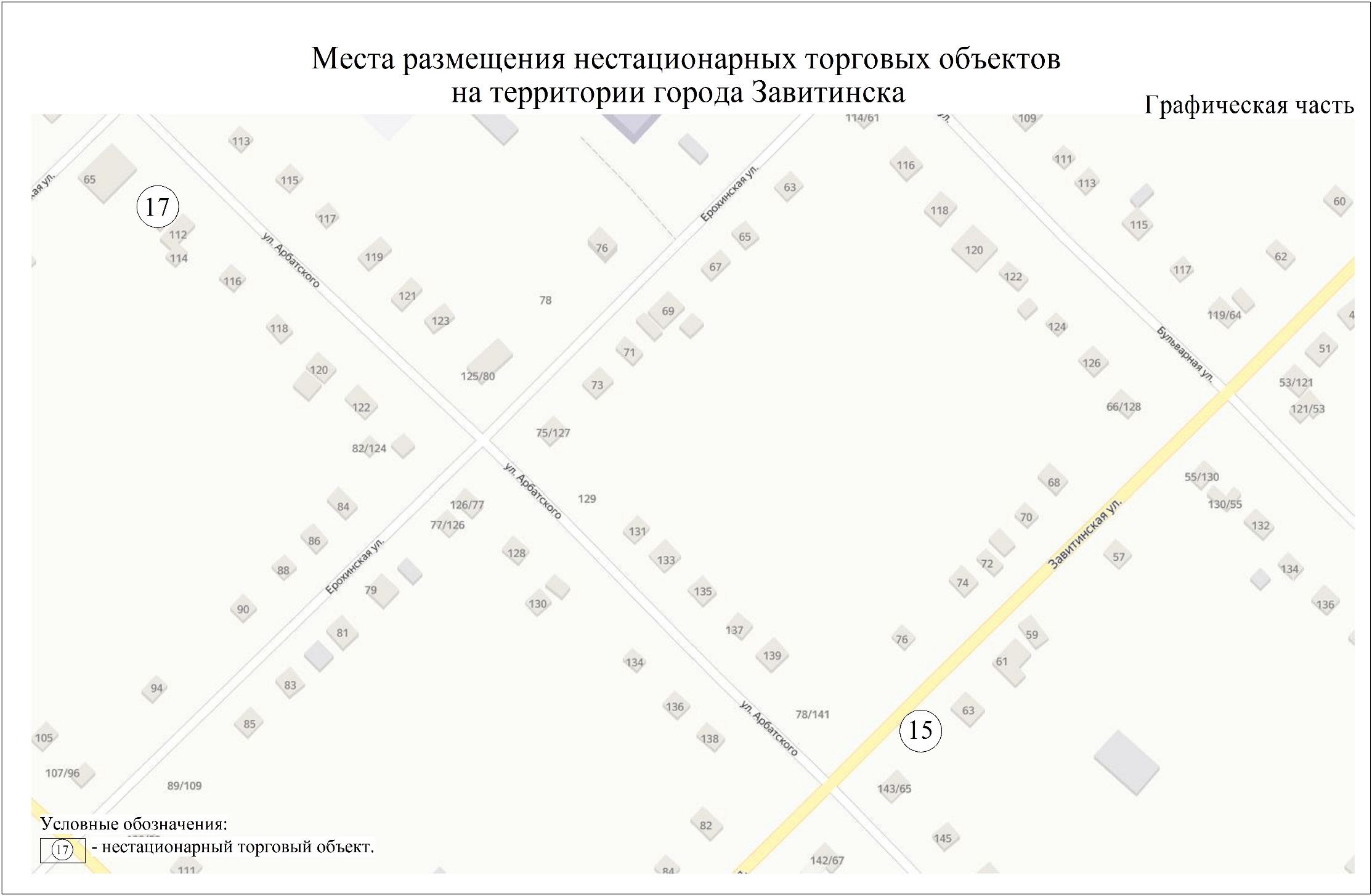 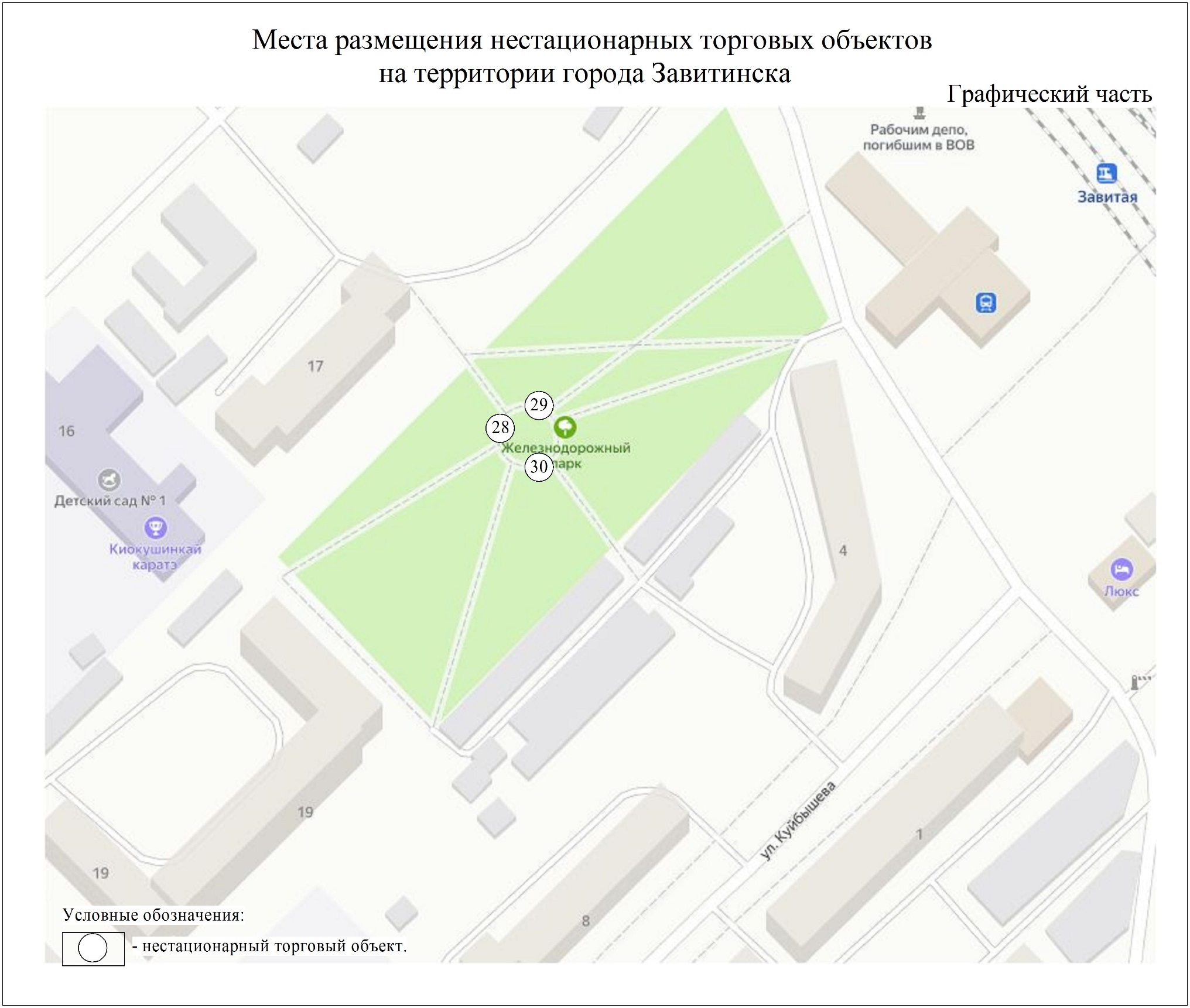 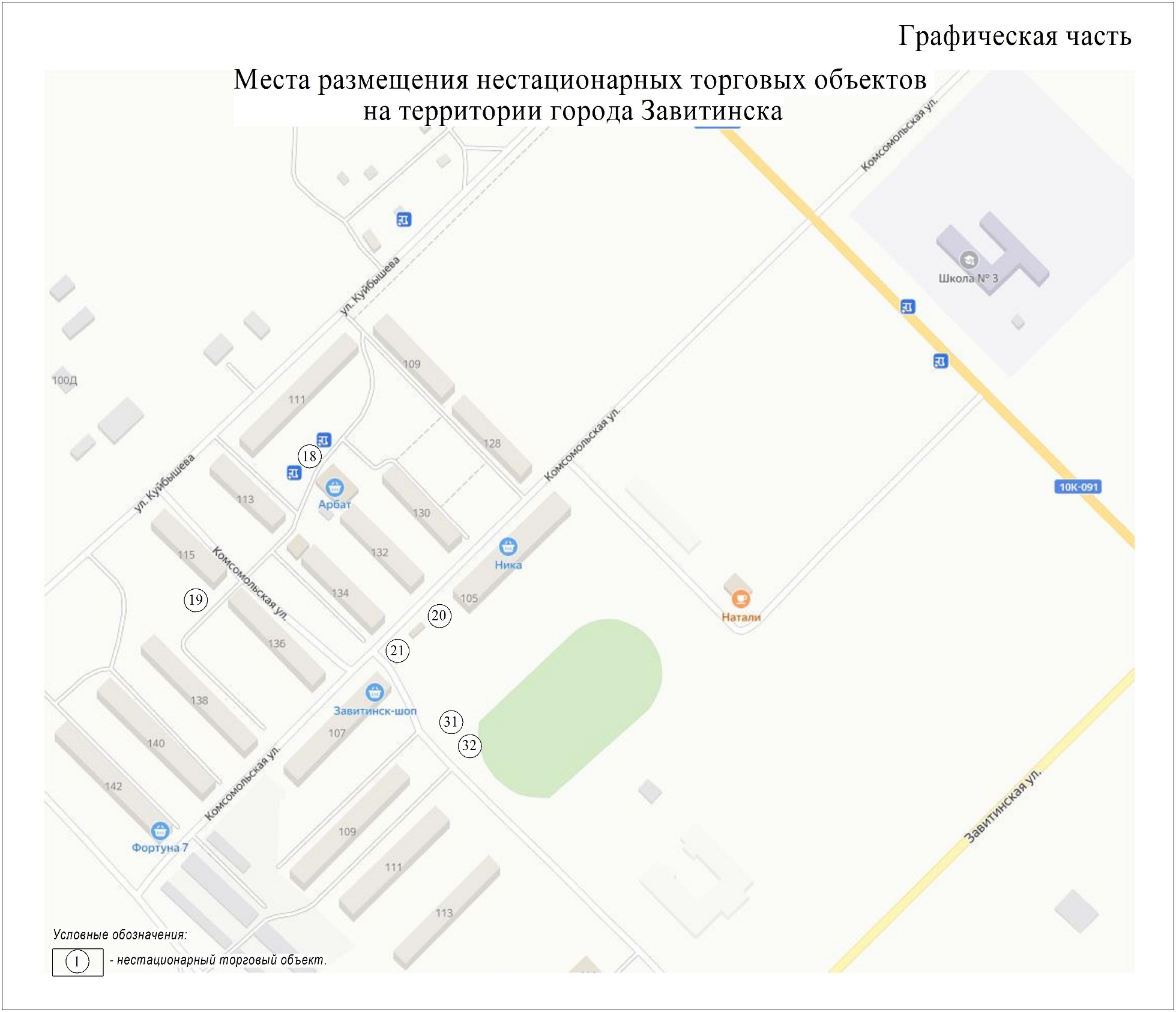 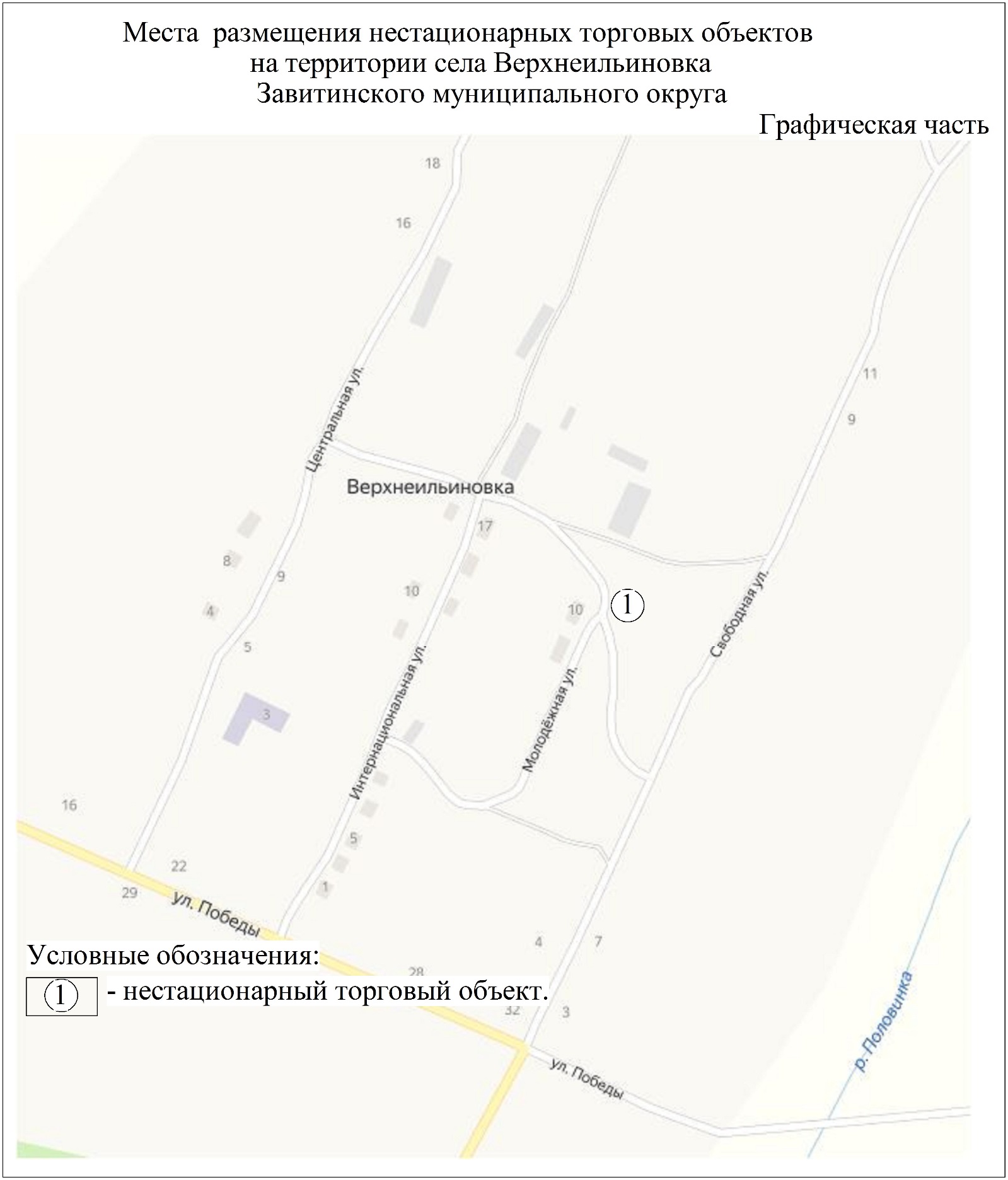 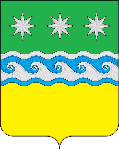 АДМИНИСТРАЦИЯ ЗАВИТИНСКОГО МУНИЦИПАЛЬНОГО ОКРУГА ГЛАВА ЗАВИТИНСКОГО МУНИЦИПАЛЬНОГО ОКРУГАП О С Т А Н О В Л Е Н И Еот 02.06.2022 								                           № 476г. ЗавитинскОб утверждении схемы размещения нестационарных торговых объектов на территории Завитинского муниципального округа Приложение УТВЕРЖДЕНОпостановлением главы Завитинского муниципального                                                             округа от 02.06.2022 № 476№ п/пАдресные ориентиры НТОПлощадь земельного участка НТО (здания, строения, сооружения) или его части (кв.м)Размещение НТО субъектами малого и среднего предпринимательства (да/нет)Вид НТОПлощадь НТО (кв.м)Специализация НТОПериод размещения НТОМеста размещения нестационарных торговых объектов на территории города ЗавитинскаМеста размещения нестационарных торговых объектов на территории города ЗавитинскаМеста размещения нестационарных торговых объектов на территории города ЗавитинскаМеста размещения нестационарных торговых объектов на территории города ЗавитинскаМеста размещения нестационарных торговых объектов на территории города ЗавитинскаМеста размещения нестационарных торговых объектов на территории города ЗавитинскаМеста размещения нестационарных торговых объектов на территории города ЗавитинскаМеста размещения нестационарных торговых объектов на территории города Завитинска1г. Завитинск, ул. Мухинская, 23А63дапавильон63продовольственные товарыкруглогодично2г. Завитинск, ул. Куйбышева, 179дакиоск9мороженоесезонно3г. Завитинск, ул. Куйбышева, 1932дапавильон32овощи, фруктыкруглогодично4г. Завитинск, ул. Куйбышева, 28 В385дапавильон30общественное питание (блинная)круглогодично5г. Завитинск, ул. Куйбышева, 30 –Кооперативная, 59/311дакиоск11мороженоесезонно6г. Завитинск, ул. Красноармейская 21 В140дапавильон30непродовольственные товары (семена)круглогодично7г. Завитинск, ул. Куйбышева, 3320дакиоск9прочиекруглогодично8г. Завитинск, ул. Куйбышева, 39 А54дапавильон54продовольственные товарыкруглогодично9г. Завитинск, ул. Кооперативная, 869дакиоск9ремонт обувикруглогодично10г. Завитинск, ул. Кооперативная, 8627дапавильон27детская игроваясезонно11г. Завитинск, ул. Кооперативная, 8636дапавильон36ткани и швейная фурнитуракруглогодично12г. Завитинск, ул. Куйбышева, 32 В88дакиоск56непродовольственные товарыкруглогодично13г. Завитинск, ул. Куйбышева, 32В–32Д36дапавильон36непродовольственные товарыкруглогодично14г. Завитинск, ул. Красноармейская 19 А154дапавильон131непродовольственные товарыкруглогодично15г. Завитинск, ул. Завитинская, 63-6529дапавильон29продовольственные товарыкруглогодично16г. Завитинск, ул. Арбатского, 6062дапавильон62продовольственные товарыкруглогодично17г. Завитинск, ул. Арбатского, 11150дапавильон36продовольственные товарыкруглогодично18дворовая территория МКД Куйбышева, 1116дакиоск6мороженоесезонно19дворовая территория МКД Куйбышева, 11560дапавильон60продовольственные товарыкруглогодично20г. Завитинск, ул. Комсомольская, 105 А70дапавильон70продовольственные товарыкруглогодично21г. Завитинск, ул. Комсомольская, 105 В42дапавильон42продовольственные товарыкруглогодично22г. Завитинск, ул. Красноармейская,12 А6далоточная торговля6искусственные цветысезонно23г. Завитинск, ул. Кооперативная, 806далоточная торговля6искусственные цветысезонноСвободные места размещения нестационарных торговых объектов на территории города ЗавитинскаСвободные места размещения нестационарных торговых объектов на территории города ЗавитинскаСвободные места размещения нестационарных торговых объектов на территории города ЗавитинскаСвободные места размещения нестационарных торговых объектов на территории города ЗавитинскаСвободные места размещения нестационарных торговых объектов на территории города ЗавитинскаСвободные места размещения нестационарных торговых объектов на территории города ЗавитинскаСвободные места размещения нестационарных торговых объектов на территории города ЗавитинскаСвободные места размещения нестационарных торговых объектов на территории города Завитинска24г. Завитинск, ул. Куйбышева, 179дакиоск9прочиесезонно25г. Завитинск, ул. Куйбышева, 3320дакиоск9прочиекруглогодично26г. Завитинск, ул. Мухинская, 35 (район стадиона)9дакиоск6прочиесезонно27г. Завитинск, ул. Мухинская, 35 (район стадиона)9дакиоск6прочиесезонно28г. Завитинск, ул. Кирова, 19 (ж.д.сквер)9дакиоск6прочиесезонно29г. Завитинск, ул. Кирова, 19 (ж.д.сквер)9дакиоск6прочиесезонно30г. Завитинск, ул. Кирова, 19 (ж.д.сквер)9дакиоск6прочиесезонно31г. Завитинск, ул. Комсомольская, 105 (детская площадка)9дакиоск6прочиесезонно32г. Завитинск, ул. Комсомольская, 105 (детская площадка)9дакиоск6прочиесезонно33г. Завитинск, ул. Кооперативная, 433206 28:12:010522:33дакиоски, павильоны-прочиекруглогодично, сезонно34г. Завитинск, ул. Кооперативная, 453244 28:12:010522:34дакиоски, павильоны-прочиекруглогодично, сезонноМеста размещения нестационарных торговых объектов на территории села ВерхнеильиновкаМеста размещения нестационарных торговых объектов на территории села ВерхнеильиновкаМеста размещения нестационарных торговых объектов на территории села ВерхнеильиновкаМеста размещения нестационарных торговых объектов на территории села ВерхнеильиновкаМеста размещения нестационарных торговых объектов на территории села ВерхнеильиновкаМеста размещения нестационарных торговых объектов на территории села ВерхнеильиновкаМеста размещения нестационарных торговых объектов на территории села ВерхнеильиновкаМеста размещения нестационарных торговых объектов на территории села Верхнеильиновка1Завитинский район, с. Верхнеильиновка ул. Молодежная, 1300 28:12:020304:308дапавильон22продовольственные товарыкруглогодичное